Урок по теме «Семейство Розоцветные»Цель: познакомить учащихся с семейством Розоцветные.Задачи: 1. Коррекционно-образовательные: познакомить с отличительными признаками и многообразием растений семейства розоцветных;показать их биологические особенности; расширить и углубить знания учащихся о многообразии растений семейства розоцветных, познакомить с представителями семейства.2. Коррекционно-развивающая: развивать логическое мышление, закреплять умение ребят работать в группах и самостоятельно.3. Коррекционно-воспитательная: воспитывать самостоятельность , активность, аккуратность при работе в тетради.Организационный момент (1 мин)Посмотрите, ребята, какой домик стоит на нашем пути. Кто же в этом домике живет? Оказывается его жители маленькие гномы, которые любят узнавать новое, которые любят учиться. И для нас у них задание, познакомить их с новым семейством. Ну что же, мы сможем им помочь, тем более, что сегодня на уроке познакомимся с растениями нового семейства, но чтобы начать изучение новой темы давайте вспомним материал предыдущего урока.ПРОВЕРКА Д.З.(5-7 мин)На предыдущем уроке мы с вами говорили о кормовых бобовых растениях.-Какие кормовые бобовые растения вы знаете?                 Ответ: Клевер и люпин.Раздать карточкиЗапишите номера предложений в соответствующую колонку.Это растение – хороший медонос, цветки обладают нежным ароматом медаЛистья этого растения сложные, тройчатые с белыми или красно-розовыми соцветиями в форме головки.Это высокое растение с пальчатыми листьями.Зимой этим растением в виде сена кормят животных, в свежем виде используют как силос. Цветки этого растения собраны в красивые длинные соцветия розового, синего, белого цвета.Используют как декоративное растение в садах и парках.Объяснение нового материала  Сегодня на уроке мы познакомимся ещё с одним семейством, относящимся к классу Двудольных.А какое это семейство вы сейчас узнаете, отгадав загадки.(слайд)Растет в траве Аленка            В красной рубашонке.Кто ни пройдет – Всяк поклон отдает (Земляника)Сижу на дереве, Кругла, как шар, Красна, как кровь, Сладка, как мед. (Вишня)Синий мундир, Желтая подкладка,В середине – сладко. (Слива)Летом рад я свежейЯгоде медвежьей;А сушенная в запас,От простуды лечит нас. (Малина)            Царицей цветов я зовусь, На вид я прекрасна, нежна. Но тронешь меня невзначай, Почувствуешь, как я сильна. (Роза)          Говорим тему и записываем в тетрадь, если затрудняются помогаюДвудольные растения.Семейство Розоцветные.(слайд)В растительном царстве, покрытосеменном государстве, жило-поживало семейство Розоцветных. Семейство это – богатое, знатное. Многие его представители славятся на весь мир. Это семейство также называют семейством розовых. К этому семейству относится около 3000 видов, 120 родов,17видов в Красной книге России.  Розоцветные распространены преимущественно в странах северного полушария, но некоторые виды произрастают и в странах южного полушарий. Среди растений этого семейства встречаются как древесные и кустарниковые, так и травянистые формы растительности (преимущественно многолетние травы).Заполняем таблицу "Жизненные формы розоцветных"СЛАЙД(дать понюхать) Спросить кого это может привлечь? Цветки опыляются насекомыми, привлекаемые пыльцой и нектаром СЛАЙД. К розоцветным принадлежат многие плодовые (яблоня, груша, вишня, черешня, персик, миндаль), ягодные ( малина, ежевика, земляника, клубника),декоративные ( роза, спирея, боярышник) и лекарственные(шиповник, лавровишня, кровохлебка, калган) растения. СЛАЙДЫ И СЕГОДНЯ ВАШИ ОДНОКЛАССНИКИ РАСКАЖУТ О НЕКОТОРЫХ ЛЕКАРСТВЕННЫХ РОЗОЦВЕТНЫХ Сушеные плоды малины используются как потогонное средство при простудных заболеваниях. Из свежих плодов варят сироп, часто входящий в состав многих микстур для улучшения их вкуса. Плоды малины содержат эфирные масла, яблочную и лимонную кислоту, витамин С. Плоды и листья земляники так же используют в медицине при подагре, почечных камнях. Некоторые виды шиповника используются в медицине . Многие виды этого растения содержат большое количество витамина С.

Водные и спиртовые настои, а так же жидкие экстракты плодов боярышника применяют при нервных заболеваниях, сердечно-сосудистых заболеваниях и при гипертонии. Плоды черемухи употребляют как вяжущее средство, а так же применяют вытяжку из цветков черемухи в качестве глазной примочки.Но вот однажды побывала в гостях у семейства злая колдунья. Завистливая она была, не понравилось ей, что все тут такие известные и культурные. И решила колдунья навредить семейству розоцветных. Представителей этого семейства заколдовала колдунья, разлетелись они на мелкие части, перепутались. Ребята! Помогите разрушить чары злой колдуньи, расколдовать представителей семейства, собрать по частям, как они должны выглядеть.РАЗДАЮ РАЗРЕЗАННЫЕ КАРТОЧКИ, НУЖНО СОБРАТЬ ПРАВИЛЬНО ЧАСТИ И НАЗВАТЬ ПРЕДСТАВИТЕЛЯ СЕМЕЙСТВА Физминутка "САДОВНИК"РЕБЯТА, ВСЕ ВЫ ЗНАЕТЕ, ЧТО РОЗА-ЦАРИЦА ЦВЕТОВ. НО МАЛО КТО ЗНАЕТ, КАКОЕ РАСТЕНИЕ СЧИТАЕТСЯ ПРЕДКОМ РОЗВ. ЭТО РАСТЕНИЕ ШИПОВНИК. Прочитайте о нем отрывок текста на с.133 и выполните задание в карточках.3. Закрепление материала (10 мин)1. "Слепой ботаник”.

Играющему в течение 10 секунд предлагается посмотреть на предложенные плоды растений изученного семейства. После этого им завязывают глаза и они с закрытыми глазами должны определить, плоды каких растений им предлагают, указав при этом название растения.2. "Найди растение" (выполняют по карточкам)4. Рефлексия(2 мин)5. Д.з.Прочитать параграф, пересказать. Заполнить кроссворд по теме «Сем. Розоцветные»(раздаю с собой кроссворд, на котором изображены фотографии представителей семейства розоцветных, нужно вписать в кроссворд их названия)КЛЕВЕРЛЮПИН1, 2,43,5,6Мы вчера в саду гуляли,Мы смородину сажали.Яблони белили мыИзвестью, белилами.Починили мы забор,Завели мы разговор:— Ты скажи,Садовник наш,Что ты намВ награду дашь?— Дам в наградуСлив лиловых,Груш медовых,Самых крупныхСпелых яблок,ВишенЦелый килограмм.Вот что вамВ награду дам!Дети идут по кругу, взявшись за руки.Изображают, как копают яму и сажают в нее куст.Движение правой рукой вверх-вниз.Имитируют удары молотком.Стоят лицом в круг. В центр выходит один ребенок.Ведут диалог.На каждое название фруктов загибают по одному пальцуна обеих руках, начиная с больших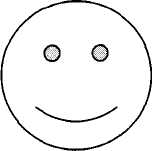 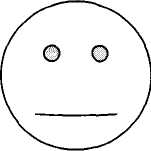 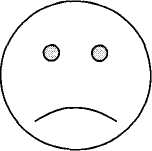 